ATZINUMS Nr. 22/9-3.6/30par atbilstību ugunsdrošības prasībāmAtzinums iesniegšanai derīgs sešus mēnešus.Atzinumu var apstrīdēt viena mēneša laikā no tā spēkā stāšanās dienas augstākstāvošai amatpersonai:Atzinumu saņēmu:20____. gada ___. ___________DOKUMENTS PARAKSTĪTS AR DROŠU ELEKTRONISKO PARAKSTU UN SATURLAIKA ZĪMOGU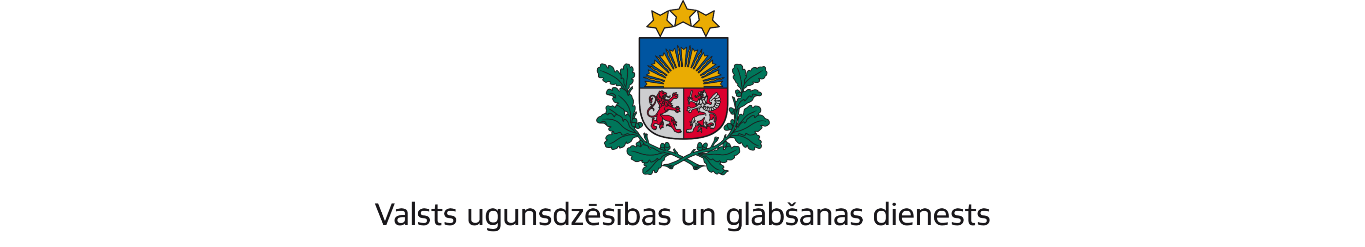 LATGALES REĢIONA PĀRVALDERīgas iela 1/3, Daugavpils, LV-5401; tālr.: 65455850; e-pasts: latgale@vugd.gov.lv; www.vugd.gov.lvDaugavpilīDaugavpils valstspilsētas pašvaldība(izdošanas vieta)(juridiskās personas nosaukums vai fiziskās personas vārds, uzvārds)03.05.2023.Reģ.Nr.90000077325(datums)(juridiskās personas reģistrācijas numurs vai fiziskās personās kods)Krišjāņa Valdemāra iela 1, Daugavpils, LV-5401(juridiskās vai fiziskās personas adrese)1.Apsekots: Bērnu nometnes telpas, Daugavpils Saskaņas pamatskola(apsekoto būvju, ēku vai telpu nosaukums)2.Adrese: Parādes iela 7, Daugavpils3.Īpašnieks (valdītājs): Daugavpils valstspilsētas pašvaldība, Reģ.Nr.90000077325(juridiskās personas nosaukums vai fiziskās personas vārds, uzvārds)Krišjāņa Valdemāra iela 1, Daugavpils, LV-5401(juridiskās personas reģistrācijas numurs vai fiziskās personas kods; adrese)4.Iesniegtie dokumenti: nometnes vadītājas Veras Kukjanes 2023.gada 26.aprīļaiesniegums5.Apsekoto būvju, ēku vai telpu raksturojums: Daugavpils Saskaņas pamatskolas1.stāva klases, aktu zāle, sporta zāle. Telpu kopējā platība 1411,95m26.Pārbaudes laikā konstatētie ugunsdrošības prasību pārkāpumi: nav7.Slēdziens: Bērnu nometnes telpas, kuras atrodas Daugavpils Saskaņas pamatskolā,ar kopējo platību 1411,95m2 atbilst ugunsdrošības prasībām8.Atzinums izsniegts saskaņā ar: Ministru kabineta 2009.gada 1.septembra noteikumuNr.981 “Bērnu nometnes organizēšanas un darbības kārtība” 8.punkta 5.apakšpunktaprasībām(normatīvais akts un punkts saskaņā ar kuru izdots atzinums)9.Atzinumu paredzēts iesniegt: Daugavpils valstspilsētas pašvaldība(iestādes vai institūcijas nosaukums, kur paredzēts iesniegt atzinumu)Valsts ugunsdzēsības un glābšanas dienesta Latgales reģiona pārvaldes priekšniekam, Rīgas ielā 1/3, Daugavpilī, LV-5401.(amatpersonas amats un adrese)Valsts ugunsdzēsības un glābšanas dienesta Latgales reģiona pārvaldes Ugunsdrošības uzraudzības un civilās aizsardzības nodaļas inspektoreK.Zinčenko(amatpersonas amats)(paraksts)(v. uzvārds)(juridiskās personas pārstāvja amats, vārds, uzvārds vai fiziskās personas vārds, uzvārds; vai atzīme par nosūtīšanu)(paraksts)